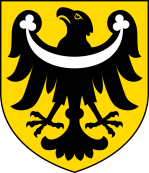 SPECYFIKACJA WARUNKÓW ZAMÓWIENIA (SWZ)ZAMAWIAJĄCY:Powiat Brzeskizaprasza do złożenia oferty w postępowaniu o udzielenie zamówienia klasycznegoo wartości mniejszej niż progi unijnew trybie podstawowym bez przeprowadzenia negocjacjina zadanie pn.„Świadczenie usług pocztowych dla Starostwa Powiatowego w Brzegu”-USŁUGI-sygnatura postępowania: ZAM.272.1.15.2022                                                          STAROSTA                                                       (—)                                                            Jacek Monkiewicz…………………………………..Kierownik ZamawiającegoSWZ opracowała: A. KurpielNazwa oraz adres Zamawiającego Nazwa Zamawiającego: Powiat BrzeskiAdres Zamawiającego: 49-300 Brzeg, ul. Robotnicza 20NIP: 7471567388REGON: 531412444Adres strony internetowej prowadzonego postępowania, na której udostępniane będą zmiany i wyjaśnienia treści SWZ oraz inne dokumenty zamówienia bezpośrednio związane z postępowaniem o udzielenie zamówienia: https://platformazakupowa.pl/pn/brzeg-powiatAdres strony internetowej Zamawiającego: https://brzeg-powiat.pl/ Numer telefonu: 77 444 79 21Adres poczty elektronicznej: przetargi@brzeg-powiat.pl Adres skrytki ePUAP:   /powiatbrzeg/domyslna Ochrona danych osobowychZgodnie z art. 13 ust. 1 i 2 rozporządzenia Parlamentu Europejskiego i Rady (UE) 2016/679  z dnia 27 kwietnia 2016 r. w sprawie ochrony osób fizycznych w związku                                       z przetwarzaniem danych osobowych i w sprawie swobodnego przepływu takich danych oraz uchylenia dyrektywy 95/46/WE (ogólne rozporządzenie o danych) (Dz. U. UE L119 z dnia 4 maja 2016 r., str. 1; zwanym dalej „RODO”) informujemy, że:administratorem Pani/Pana danych osobowych jest Powiat Brzeski – Starostwo Powiatowe w Brzegu z siedzibą w Brzegu 49-300, przy ul. Robotniczej 20;administrator wyznaczył Inspektora Ochrony Danych, z którym można się skontaktować pod adresem e-mail: odo@brzeg-powiat.pl, numerem telefonu:
77 444 79 34, adres jw.;Pani/Pana dane osobowe przetwarzane będą na podstawie art. 6 ust. 1 lit. c RODO w celu związanym z przedmiotowym postępowaniem o udzielenie zamówienia publicznego, prowadzonym w trybie podstawowym na podstawie przepisów ustawy z dnia 11 września 2019 r. Prawo zamówień publicznych;odbiorcami Pani/Pana danych osobowych będą osoby lub podmioty,
którym udostępniona zostanie dokumentacja postępowania w oparciu o art. 18 I art. 74 ustawy z dnia 11 września 2019 r. Prawo zamówień publicznych;Pani/Pana dane osobowe będą przechowywane, zgodnie z art. 78 ust. 1 ustawy Prawo zamówień publicznych przez okres 4 lat od dnia zakończenia postępowania o udzielenie zamówienia, a jeżeli czas trwania umowy przekracza 4 lata, okres przechowywania obejmuje cały czas trwania umowy;obowiązek podania przez Panią/Pana danych osobowych bezpośrednio Pani/Pana dotyczących jest wymogiem ustawowym i niezbędnym  określonym w przepisach ustawy Prawo zamówień publicznych, związanych z udziałem w postępowaniu o udzielenie zamówienia publicznego;w odniesieniu do Pani/Pana danych osobowych decyzje nie będą podejmowane
w sposób zautomatyzowany, stosownie do art. 22 RODO;zamawiający udostępnia dane osobowe, o których mowa w art. 10 RODO (dane osobowe dotyczące wyroków skazujących i czynów zabronionych) w celu umożliwienia korzystania ze środków ochrony prawnej, o których mowa w ustawie Prawo zamówień publicznych, do upływu terminu na ich wniesienie; odbiorcami danych osobowych będą wyłącznie podmioty uprawnione do uzyskania tych danych na podstawie przepisów prawa, tj. organy władzy publicznej, podmioty wykonujące zadania publiczne lub działające na zlecenie organów władzy publicznej w zakresie i w celach, które wynikają z przepisów obowiązującego prawa; podmioty, z którymi współpracuje Administrator: dostawcy systemów informatycznych wykonujących czynności związane z utrzymaniem systemów, w których przechowywane są dane, dostawcy poczty elektronicznej, podmioty zapewniające asystę i wsparcie techniczne dla systemów informatycznych;osobom fizycznym, których dane dotyczą przysługuje prawo do dostępu do swoich danych, prawo do uzyskania kopii tych danych, sprostowania danych, ograniczenia przetwarzania, wniesienia sprzeciwu wobec przetwarzania, usunięcia danych oraz przenoszenia danych w przypadkach określonych w art.15 – 22 RODO;skorzystanie przez osobę, której dane osobowe są przetwarzane, z uprawnienia, o którym mowa w art. 16 RODO (uprawnienie do sprostowania lub uzupełnienia danych osobowych), skorzystanie z prawa do sprostowania nie może skutkować zmianą wyniku postępowania o udzielenie zamówienia publicznego ani zmianą postanowień umowy w zakresie niezgodnym z ustawą Pzp oraz nie może naruszać integralności protokołu oraz jego załączników;zgodnie z art. 14 RODO na wykonawcy ciąży obowiązek informacyjny względem osób fizycznych, których dane wykonawca przekaże Zamawiającemu i które Zamawiający pośrednio pozyska od Wykonawcy biorącego udział w niniejszym postępowaniu, chyba że ma zastosowanie co najmniej jedno z wyłączeń, o których mowa w art. 14 ust. 5 RODO;Wykonawca ma prawo wniesienia skargi do Prezesa Urzędu Ochrony Danych Osobowych, ul. Stawki 2, 00-193 Warszawa. Tryb, warunki  udzielenia zamówienia i inne informacje Postępowanie prowadzone jest w trybie podstawowym bez możliwości negocjacji na podstawie art. 275 pkt 1 ustawy z dnia 11 września 2019 r. Prawo zamówień publicznych (t.j. Dz. U. z 2022 r. poz. 1710 z późn. zm.), zwanej dalej jako ustawa Pzp, oraz zgodnie z wymogami określonymi  w niniejszej Specyfikacji Warunków Zamówienia, zwanej dalej SWZ.Do czynności podejmowanych przez Zamawiającego i Wykonawców                              w postępowaniu o udzielenie zamówienia stosuje się przepisy powołanej ustawy Pzp oraz aktów wykonawczych wydanych na jej podstawie,                                          a w sprawach nieuregulowanych przepisy ustawy z dnia 23 kwietnia 1964 r. – Kodeks cywilny.Zamawiający nie przewiduje wyboru najkorzystniejszej oferty z możliwością prowadzenia negocjacji. Zamawiający nie przewiduje aukcji elektronicznej. Zamawiający nie dopuszcza składania ofert wariantowych oraz w postaci katalogów elektronicznych.Zamawiający nie prowadzi postępowania w celu zawarcia umowy ramowej.Zamawiający nie przewiduje rozliczenia w walutach obcych. Zamawiający nie przewiduje zwrotu kosztów udziału w postępowaniu. Szacunkowa wartość przedmiotowego zamówienia nie przekracza progów unijnych, o jakich mowa w art. 3 Pzp. Zamawiający nie zastrzega możliwości ubiegania się o udzielenie zamówienia wyłącznie przez wykonawców mających status zakładu pracy chronionej, spółdzielnie socjalne oraz innych wykonawców, których głównym celem lub głównym celem działalności ich wyodrębnionych organizacyjnie jednostek, które będą realizowały zamówienie, jest społeczna i zawodowa integracja osób społecznie marginalizowanych, o których mowa w art. 94 pkt 1)-10) ustawy Pzp.Zamawiający nie przewiduje udzielania zaliczek na poczet wykonania zamówienia. Informacja o obowiązku osobistego wykonania przez wykonawcę kluczowych zadań, jeżeli zamawiający dokonuje takiego zastrzeżenia zgodnie z art. 60 i art. 121 ustawy Pzp: Zamawiający nie dokonuje takiego zastrzeżenia.Wymagania w zakresie zatrudnienia osób, o których mowa w art. 96 ust. 2 pkt 2 ustawy Pzp, jeżeli zamawiający przewiduje takie wymagania: Zamawiający nie przewiduje wymagań związanych z zatrudnieniem osób o których mowa w art. 96 ust. 2 pkt 2 ustawy Pzp.Opis przedmiotu zamówienia Przedmiotem umowy jest świadczenie usług pocztowych w obrocie krajowym                           i zagranicznym w zakresie przyjmowania, przemieszczania i doręczania przesyłek pocztowych w obrocie krajowym i zagranicznym oraz ewentualnych ich zwrotów w rozumieniu ustawy z dnia 23 listopada 2012 r. Prawo Pocztowe                                                               dla potrzeb  Starostwa Powiatowego w Brzegu, ul. Robotnicza 20, 49-300 Brzeg.Szczegółowy opis przedmiotu zamówienia zawiera załącznik nr 1 do umowy. Wspólny Słownik Zamówień (CPV): 64110000-0   Usługi pocztowe Zapewnienie dostępności osobom ze szczególnymi potrzebami: nie dotyczyJeżeli w SWZ wraz z załącznikami pojawią się ewentualne wskazania znaków towarowych, patentów lub pochodzenia, to określają one minimalny standard jakości materiałów lub urządzeń przyjętych do wyceny. Wykonawca w takim przypadku może zaoferować przedmioty „równoważne”, a obowiązek udowodnienia równoważności, zgodnie z art. 101 ust. 4,5,6 ustawy Pzp, należy do Wykonawcy. Udowodnienie równoważności należy wykazać na etapie złożenia oferty. Opis części zamówienia, jeżeli zamawiający dopuszcza składanie ofert częściowych: Zamawiający nie dopuszcza składania ofert częściowych. Powody niedokonania podziału zamówienia na części: Zamawiający nie dopuszcza składania ofert częściowych z uwagi na jednorodność przedmiotu zamówienia. Zapewniona zostaje w ten sposób jednolitość świadczenia oraz zwiększa się odpowiedzialność wykonawcy za rezultat końcowy. Podział zamówienia na części oznaczałaby znaczący wzrost zaangażowania Zamawiającego do nadzoru i koordynacji nad realizacją zamówień oraz generowałoby dodatkowy, niepotrzebny wzrost kosztów u Zamawiającego--------------------------------------------------5.Termin wykonania zamówienia : 01.01.2023 do 31.12.2023      Wskazanie daty wykonania umowy jest uzasadnione koniecznością zakończenia wszelkich działań merytorycznych do końca roku budżetowego, ponieważ jest to zadanie jednoroczne. Wizja lokalna Zamawiający informuje, że złożenie oferty nie wymaga uprzedniego odbycia wizji lokalnej. W dyspozycji Zamawiającego nie pozostają też inne dokumenty dotyczące niniejszego postępowania, aniżeli te udostępnione na stronie internetowej prowadzonego postępowania. PodwykonawstwoWykonawca może powierzyć wykonanie części zamówienia podwykonawcy (podwykonawcom).Zamawiający nie zastrzega obowiązku osobistego wykonania przez Wykonawcę kluczowych części zamówienia.Zamawiający wymaga, aby w przypadku powierzenia części zamówienia podwykonawcom, Wykonawca wskazał w ofercie części zamówienia, których wykonanie zamierza powierzyć podwykonawcom oraz podał (o ile są mu wiadome na tym etapie) nazwy (firmy) tych podwykonawców.Powierzenie wykonania części zamówienia podwykonawcom nie zwalnia Wykonawcy z odpowiedzialności za należyte wykonanie tego zamówienia.Zamawiający żąda, aby przed przystąpieniem do wykonania zamówienia Wykonawca, podał nazwy, dane kontaktowe oraz przedstawicieli, Podwykonawców zaangażowanych w realizację zamówienia, jeżeli są już znani. Wykonawca jest obowiązany zawiadomić Zamawiającego o wszelkich zmianach w odniesieniu do informacji, o których mowa w zdaniu pierwszym,                      w trakcie realizacji zamówienia, a także przekazać wymagane informacje na temat nowych Podwykonawców, którym w późniejszym okresie zamierza powierzyć realizację zamówienia. Powierzenie wykonania części przedmiotu zamówienia podwykonawcy wymaga zawarcia umowy o podwykonawstwo, przez którą należy rozumieć umowę w formie pisemnej o charakterze odpłatnym, zawartą między wykonawcą a podwykonawcą, a w przypadku zamówienia na roboty budowlane- także między podwykonawcą a dalszym podwykonawcą, na mocy której odpowiednio podwykonawca lub dalszy podwykonawca, zobowiązuje się wykonać część zamówienia. Zamawiający nie żąda od Wykonawcy przedstawienia podmiotowych środków dowodowych wymienionych w pkt. 10.1.5 SWZ, dotyczących Podwykonawcy, któremu Wykonawca zamierza powierzyć części zamówienia, niebędącego podmiotem udostępniającym zasoby na zasadach określonych w art. 118 ustawy Pzp. Jeżeli Wykonawca zmieni albo zrezygnuje z Podwykonawcy, który jednocześnie jest podmiotem udostępniającym zasoby, Wykonawca zobowiązany jest wykazać Zamawiającemu, iż proponowany inny Podwykonawca lub Wykonawca samodzielnie spełnia warunki udziału                               w postępowaniu w stopniu nie mniejszym niż Podwykonawca, na zasoby którego wykonawca powoływał się w trakcie postępowania o udzielenie zamówienia. Wymagania dotyczące umowy o podwykonawstwo na usługi, których niespełnienie spowoduje zgłoszenie przez Zamawiającego odpowiednio zastrzeżeń lub sprzeciwu: Zgodnie z projektowanymi postanowieniami umowy. Zgodnie z wyrokami KIO 862/18, 299/20, 3459/20 oraz wyrokiem Sądu Okręgowego w Warszawie - XXIII Wydział Gospodarczy Odwoławczy i Zamówień Publicznych z dnia 5 maja 2021 r. (Sygn. akt XXIII Zs 11/21) ustawodawca w art. 462 ustawy Prawo zamówień publicznych określił, że Wykonawca może powierzyć wykonanie części zamówienia Podwykonawcom. Wykładnia literalna przepisu nie pozostawia wątpliwości interpretacyjnych, że podwykonawstwo całości zamówienia nie jest możliwe. Przyjęcie odmiennej interpretacji dopuściłoby sytuacje, w których poprzez zlecenie realizacji całości zamówienia publicznego Podwykonawcom, Zamawiający de facto udzielałby zamówienia Podwykonawcom, a nie Wykonawcy – pomijając w ten sposób regulację prawa zamówień publicznych. Taka sytuacja byłaby niezgodna zarówno z zasadą udzielania zamówienia jedynie Wykonawcy wybranemu zgodnie z przepisami prawa, jak i zasadą transparentności. Oznaczałoby to również akceptację pozorności czynności złożenia oferty przez rzekomego wykonawcę przedmiotu zamówienia. W związku z powyższym, w przypadku złożenia przez Wykonawcę oświadczenia o powierzeniu podwykonawcom całości zamówienia, skutkować będzie odrzuceniem oferty Wykonawcy na podstawie art. 226 ust. 1 pkt 3) ustawy Pzp jako niezgodna z przepisami ustawy (m.in. naruszenie art. 7 pkt 27 ustawy Pzp). Warunki udziału w postępowaniuO udzielenie zamówienia mogą ubiegać się Wykonawcy, którzy nie podlegają wykluczeniu z postępowania na podstawie przesłanek, o których mowa w art. 108 ust. 1 (obligatoryjne) oraz przewidzianych przez Zamawiającego podstaw wykluczenia z art. 109 ust. 1 (fakultatywne) ustawy Pzp a także w stosunku do którego nie zachodzą okoliczności wskazane w art. 7 ust. 1 ustawy z dnia 13 kwietnia 2022 r. o szczególnych rozwiązaniach w zakresie przeciwdziałania wspieraniu agresji na Ukrainę oraz służących ochronie bezpieczeństwa narodowego (Dz. U. z 2021 r. poz. 835) oraz spełniają określone przez Zamawiającego warunki udziału w postępowaniu.O udzielenie zamówienia mogą ubiegać się Wykonawcy, którzy spełniają warunki, o których mowa w art. 112 ustawy Pzp,  dotyczące:zdolności do występowania w obrocie gospodarczym: Zamawiający nie stawia warunku w powyższym zakresie.uprawnień do prowadzenia określonej działalności gospodarczej lub zawodowej, o ile wynika to z odrębnych przepisów:Zamawiający uzna warunek za spełniony, jeśli Wykonawca wykaże, że posiada aktualny dokument potwierdzający wpis do rejestru operatorów pocztowych,                  o którym mowa w art. 6 ust. 1 ustawy z dnia 23.11.2012r. - Prawo pocztowe (Dz. U. z 2022 r. poz. 896,1933,2042) prowadzony przez Prezesa Urzędu Komunikacji Elektronicznej.sytuacji ekonomicznej i finansowej:Zamawiający uzna warunek za spełniony, jeśli Wykonawca wykaże, że posiada ubezpieczenie od odpowiedzialności cywilnej w zakresie prowadzonej działalności, na kwotę co najmniej 170.000zł. W przypadku, gdy okres ubezpieczenia będzie się kończył w trakcie realizacji umowy, Wykonawca zobowiązany będzie do zachowania ciągłości ubezpieczenia.zdolności technicznej i zawodowejZamawiający uzna warunek za spełniony, jeżeli Wykonawca wykaże, że będzie dysponował odpowiednim do wykonania zamówienia potencjałem technicznym w celu wykonania zamówienia tj. co najmniej po jednej placówce w każdej gminie (Grodków, Lewin Brzeski, Lubsza, Olszanka, Skarbimierz) oraz co najmniej 3 placówki w Brzegu, w celu umożliwienia odbioru awizowanej przesyłki (placówki winny być czynne we wszystkie dni robocze, za wyjątkiem dni ustawowo wolnych od pracy, z uwzględnieniem godzin popołudniowych) oraz                                                                                                   wykaże, że w okresie ostatnich 3 lat przed upływem terminu składania ofert, a jeżeli okres działalności jest krótszy – w tym okresie , wykonał lub wykonuje co najmniej jedną główną usługę polegającą na świadczeniu usług pocztowych w obrocie krajowym i zagranicznym, o wartości nie mniejszej niż 90.000,00 złotych brutto za okres nie krótszy niż 12 m-cy.Oceniając zdolność techniczną lub zawodową, Zamawiający może, na każdym etapie postępowania, uznać, że Wykonawca nie posiada wymaganych zdolności, jeżeli posiadanie przez Wykonawcę sprzecznych interesów, w szczególności zaangażowanie zasobów technicznych lub zawodowych Wykonawcy w inne przedsięwzięcia gospodarcze Wykonawcy może mieć negatywny wpływ na realizację zamówienia.Wartości podane w dokumentach potwierdzających spełnianie warunku                          w walucie innej niż PLN, Wykonawca powinien przeliczyć na PLN wg średniego kursu walut NBP z dnia publikacji ogłoszenia o niniejszym zamówieniu.                                       W przypadku braku przeliczenia przez Wykonawcę Zamawiający dokona przeliczenia na PLN wg średniego kursu walut NBP na dzień, w którym opublikowano ogłoszenie o niniejszym zamówieniu.Podstawy wykluczenia z postępowania Zamawiający wykluczy z postępowania o udzielenie zamówienia Wykonawcę, wobec którego zachodzą podstawy wykluczenia, o których mowa w art. 108 ust.1 ustawy Pzp. Zamawiający, na podstawie art. 109 ust. 1 ustawy Pzp, wykluczy również                                  z postępowania o udzielenie zamówienia Wykonawcę: w stosunku do którego otwarto likwidację, ogłoszono upadłość, którego aktywami zarządza likwidator lub sąd, zawarł układ z wierzycielami, którego działalność gospodarcza jest zawieszona albo znajduje się on w innej tego rodzaju sytuacji wynikającej z podobnej procedury przewidzianej w przepisach miejsca wszczęcia tej procedury (art. 109 ust. 1 pkt 4 ustawy Pzp);który w sposób zawiniony poważnie naruszył obowiązki zawodowe, co podważa jego uczciwość, w szczególności gdy wykonawca w wyniku zamierzonego działania lub rażącego niedbalstwa nie wykonał lub nienależycie wykonał zamówienie, co zamawiający jest w stanie wykazać za pomocą stosownych dowodów (art. 109 ust. 1 pkt 5 ustawy Pzp);Wykluczenie Wykonawcy następuje zgodnie z art. 111 ustawy Pzp. Wykonawca nie podlega wykluczeniu w okolicznościach określonych w art. 108 ust. 1 pkt 1, 2 i 5  ustawy Pzp lub art. 109 ust. 1 pkt 2-5 i 7-10 ustawy Pzp, jeżeli udowodni Zamawiającemu, że spełnił łącznie przesłanki wskazane w art. 110 ust. 2 ustawy Pzp. Zamawiający oceni, czy podjęte przez Wykonawcę czynności, o których mowa w art. 110 ust. 2 ustawy Pzp są wystarczające do wykazania jego rzetelności, uwzględniając wagę i szczególne okoliczności czynu wykonawcy.Jeżeli podjęte przez wykonawcę czynności nie są wystarczające do wykazania jego rzetelności, Zamawiający wyklucza Wykonawcę.Wykonawca może zostać wykluczony przez Zamawiającego z postępowania
o udzielenie zamówienia na każdym etapie tego postępowania. Z postępowania o udzielenie zamówienia Zamawiający wykluczy Wykonawcę, w stosunku do którego zachodzą okoliczności wskazane  w art. 7 ust. 1 ustawy z dnia 13 kwietnia 2022 r. o szczególnych rozwiązaniach w zakresie przeciwdziałania wspieraniu agresji na Ukrainę oraz służących ochronie bezpieczeństwa narodowego (Dz. U. z 2022 r. poz. 835), zwana dalej „UOBN”.Wykluczenie, o którym mowa w pkt 9.8 SWZ następować będzie na okres trwania okoliczności określonych powyżej.W przypadku wykonawcy wykluczonego na podstawie art. 7 ust. 1 UOBN   zamawiający odrzuca ofertę takiego wykonawcy. Weryfikacja braku zaistnienia podstawy wykluczenia o której mowa w art. 7 ust. 1 UOBN w stosunku do konkretnego podmiotu Zamawiający dokona za pomocą wszelkich dostępnych środków poprzez ogólnodostępne rejestry.Informacje o podmiotowych i przedmiotowych środkach dowodowych Wykaz podmiotowych środków dowodowych:w celu wykazania spełniania warunków udziału w zakresie zdolności do występowania w obrocie gospodarczym:Zamawiający nie wymaga złożenia żadnych środków dowodowych, bowiem nie postawił warunku w tym zakresie.w celu wykazania spełniania warunków udziału w zakresie uprawnień do prowadzenia określonej działalności gospodarczej lub zawodowej, o ile wynika to z odrębnych przepisów:a)	aktualny dokument potwierdzający wpis do rejestru operatorów pocztowych, o którym mowa w art. 6 ust.1 ustawy z dnia 23.11.2012r. Prawo pocztowe prowadzony przez Prezesa Urzędu Komunikacji Elektronicznej.w celu wykazania spełniania warunków udziału w zakresie sytuacji ekonomicznej lub finansowej Zamawiający wymaga złożenia następujących środków dowodowych:dokumenty potwierdzające, że wykonawca jest ubezpieczony od odpowiedzialności cywilnej w zakresie prowadzonej działalności związanej z przedmiotem zamówienia ze wskazaniem sumy gwarancyjnej tego ubezpieczenia; w celu wykazania spełniania warunków udziału w zakresie zdolności technicznej lub zawodowej, Zamawiający wymaga złożenia następujących środków dowodowych:wykaz usług wykonanych, a w przypadku świadczeń powtarzających się lub ciągłych wykonywanych w okresie ostatnich trzech lat, a jeżeli okres prowadzenia działalności jest krótszy – w tym okresie, wraz z podaniem ich wartości, przedmiotu, dat wykonania i podmiotów, na rzecz których usługi zostały wykonane lub są wykonywane, oraz załączeniem dowodów określających czy te usługi zostały wykonane lub są wykonywane należycie, przy czym dowodami, o których mowa, są referencje bądź inne dokumenty wystawione przez podmiot, na rzecz którego usługi zostały wykonane, a w przypadku świadczeń powtarzających się  lub ciągłych są wykonywane, a jeżeli Wykonawca z przyczyn niezależnych od niego nie jest w stanie uzyskać tych dokumentów – oświadczenie Wykonawcy; w przypadku świadczeń powtarzających się lub ciągłych nadal wykonywanych referencje bądź inne dokumenty potwierdzające ich należyte wykonywanie powinny być wystawione w okresie ostatnich 3 miesięcy  nie wcześniej niż trzy miesiące przed upływem terminu składania ofert. (wzór – zał. nr 7 do SWZ);wykaz placówek (wzór – zał. nr 8 do SWZ)w celu potwierdzenia braku podstaw wykluczenia z postępowania o udzielenie zamówienia:oświadczenie wykonawcy, w zakresie art. 108 ust. 1 pkt 5 ustawy Pzp,                                       o braku przynależności do tej samej grupy kapitałowej w rozumieniu ustawy z dnia 16 lutego 2007 r. o ochronie konkurencji i konsumentów (Dz. U. z 2020 r. poz. 1076 i 1086), z innym wykonawcą, który złożył odrębną ofertę, ofertę częściową lub wniosek o dopuszczenie do udziału w postępowaniu, albo oświadczenie o przynależności do tej samej grupy kapitałowej wraz 
z dokumentami lub informacjami potwierdzającymi przygotowanie oferty, oferty częściowej lub wniosku o dopuszczenie do udziału w postępowaniu niezależnie od innego wykonawcy należącego do tej samej grupy kapitałowej- wzór oświadczenia stanowi załącznik nr 5 do SWZ;odpis lub informacja z Krajowego Rejestru Sądowego lub z Centralnej Ewidencji i Informacji o Działalności Gospodarczej, w zakresie art. 109 ust. 1 pkt 4 ustawy Pzp, sporządzona nie wcześniej niż 3 miesiące przed jej złożeniem, jeżeli odrębne przepisy wymagają wpisu do rejestru lub ewidencji.Wykonawca, którego oferta zostanie najwyżej oceniona, zostanie wezwany do złożenia w wyznaczonym terminie, nie krótszym niż 5 dni od dnia wezwania, aktualnych na dzień złożenia podmiotowych środków dowodowych wymienionych powyżej  w pkt 10.1. SWZ.  PODMIOTOWE ŚRODKI DOWODOWE ORAZ INNE DOKUMENTY LUB OŚWIADCZENIA WYKONAWCA SKŁADA, POD RYGOREM NIEWAŻNOŚCI,      W FORMIE ELEKTRONICZNEJ LUB W POSTACI ELEKTRONICZNEJ OPATRZONEJ PODPISEM ZAUFANYM LUB PODPISEM OSOBISTYM.W przypadku Wykonawców wspólnie składających ofertę, dokumenty na potwierdzenie braku podstaw wykluczenia, wymienione powyżej w pkt 10.1.5. SWZ zobowiązany jest złożyć każdy z Wykonawców wspólnie składających ofertę.Wykonawca mający siedzibę lub miejsce zamieszkania poza granicami Rzeczypospolitej Polskiej, zamiast dokumentów wymienionych w pkt 10.1.5. SWZ składa:zamiast dokumentów wskazanych w pkt 10.1.5 lit b) SWZ– składa dokument lub dokumenty wystawione w kraju, w którym wykonawca ma siedzibę lub miejsce zamieszkania, potwierdzające odpowiednio, że:nie otwarto jego likwidacji, nie ogłoszono upadłości, jego aktywami nie zarządza likwidator lub sąd, nie zawarł układu z wierzycielami, jego działalność gospodarcza nie jest zawieszona ani nie znajduje się on w innej tego rodzaju sytuacji wynikającej z podobnej procedury przewidzianej w przepisach miejsca wszczęcia tej procedury.Dokument, o którym mowa  powyżej, powinien być wystawiony nie wcześniej niż 3 miesiące przed jego złożeniem. Jeżeli w kraju, w którym Wykonawca ma siedzibę lub miejsce zamieszkania, nie wydaje się dokumentów, o których mowa w pkt 10.4.1 SWZ, lub gdy dokumenty te nie odnoszą się do wszystkich przypadków, o których mowa w art. 108 ust. 1 pkt 1, 2 i 4, art. 109 ust. 1 pkt 1, 2 lit. a i b oraz pkt 3 ustawy Pzp, zastępuje się je odpowiednio w całości lub w części dokumentem zawierającym odpowiednio oświadczenie Wykonawcy, ze wskazaniem osoby albo osób uprawnionych do jego reprezentacji, lub oświadczenie osoby, której dokument miał dotyczyć, złożone pod przysięgą, lub, jeżeli w kraju, w którym wykonawca ma siedzibę lub miejsce zamieszkania nie ma przepisów o oświadczeniu pod przysięgą, złożone przed organem sądowym lub administracyjnym, notariuszem, organem samorządu zawodowego lub gospodarczego, właściwym ze względu na siedzibę lub miejsce zamieszkania wykonawcy.Wykaz przedmiotowych środków dowodowych:Zamawiający nie wymaga złożenia wraz z ofertą przedmiotowych środków dowodowych, o których mowa w art. 104-107 ustawy Pzp.Dokumenty składane wraz z ofertą:Formularz oferty – załącznik nr 1 do SWZ wraz z formularzem cenowym (zał. nr 1.1 do SWZ) oświadczenie wykonawcy lub wszystkich wykonawców występujących wspólnie o spełnianiu warunków udziału w postępowaniu oraz o niepodleganiu wykluczeniu z postępowania– załącznik nr 2 do SWZ, zobowiązanie podmiotu udostępniającego zasoby na potrzeby realizacji zamówienia, o którym mowa w pkt 11.3 SWZ – załącznik nr 3 do SWZ (jeżeli dotyczy)oświadczenie podmiotu udostępniającego zasoby o spełnianiu warunków udziału w postępowaniu oraz o niepodleganiu wykluczeniu z postępowania – załącznik nr 4 do SWZ (jeżeli dotyczy)oświadczenie wykonawców występujących wspólnie wskazujące, które roboty budowlane lub usługi wykonają poszczególni wykonawcy (współpartnerzy) – załącznik nr 6 do SWZ, (jeżeli dotyczy),odpis lub informacja z Krajowego Rejestru Sądowego, Centralnej Ewidencji                 i Informacji o działalności Gospodarczej lub innego właściwego rejestru potwierdzającego, że osoba działająca w imieniu wykonawcy jest umocowana do jego reprezentowania.UWAGA: wykonawca nie jest zobowiązany do złożenia ww. dokumentów, jeżeli zamawiający może je uzyskać za pomocą bezpłatnych                                       i ogólnodostępnych baz danych, o ile wykonawca wskazał dane umożliwiające dostęp do tych dokumentów w złożonej ofercie.pełnomocnictwo lub inny dokument określający zakres umocowania do reprezentowania wykonawcy, gdy umocowanie osoby składającej ofertę nie wynika z dokumentów, o których mowa w pkt 10.7.6 SWZ (jeżeli dotyczy),pełnomocnictwo do reprezentowania w postępowaniu albo reprezentowania w postępowaniu i zawarcia umowy w przypadku wykonawców wspólnie ubiegających się o udzielenie zamówienia (jeżeli dotyczy),wadium (oryginał gwarancji lub poręczenia) przedmiotowe środki dowodowe wskazane w pkt 10.6 SWZ (jeżeli dotyczy)Poleganie na zasobach innych podmiotówWykonawca może w celu potwierdzenia spełniania warunków udziału                                      w postępowaniu, w stosownych sytuacjach oraz w odniesieniu do konkretnego zamówienia, lub jego części, polegać na zdolnościach technicznych lub zawodowych lub sytuacji finansowej lub ekonomicznej podmiotów udostępniających zasoby, niezależnie od charakteru prawnego łączących go z nimi stosunków prawnych. Zgodnie z zasadami określonymi w art. 118 – 123 ustawy Pzp.W odniesieniu do warunków dotyczących wykształcenia, kwalifikacji zawodowych lub doświadczenia Wykonawcy mogą polegać na zdolnościach podmiotów udostępniających zasoby, jeśli podmioty te wykonają roboty budowlane lub usługi, do realizacji których te zdolności są wymagane.Wykonawca, który polega na zdolnościach lub sytuacji podmiotów udostępniających zasoby, składa wraz z ofertą zobowiązanie podmiotu udostępniającego zasoby do oddania mu do dyspozycji niezbędnych zasobów na potrzeby realizacji danego zamówienia lub inny podmiotowy środek dowodowy potwierdzający, że Wykonawca realizując zamówienie, będzie dysponował niezbędnymi zasobami tych podmiotów (art. 118 ust. 3 ustawy Pzp) – wzór zobowiązania stanowi  załącznik nr 3 do SWZ.Zobowiązanie podmiotu udostępniającego zasoby, o którym mowa w pkt 11.3. SWZ powyżej, potwierdza, że stosunek łączący Wykonawcę z podmiotami udostępniającymi zasoby gwarantuje rzeczywisty dostęp do tych zasobów oraz określa w szczególności:zakres dostępnych Wykonawcy zasobów podmiotu udostępniającego zasoby,sposób i okres udostępnienia Wykonawcy i wykorzystania przez niego zasobów podmiotu udostępniającego te zasoby przy wykonywaniu zamówienia,czy i w jakim zakresie podmiot udostępniający zasoby, na zdolnościach którego Wykonawca polega w odniesieniu do warunków udziału                                    w postępowaniu dotyczących wykształcenia, kwalifikacji zawodowych lub doświadczenia, zrealizuje roboty budowlane lub usługi, których wskazane zdolności dotyczą.Zamawiający oceni, czy udostępniane Wykonawcy przez podmioty udostępniające zasoby zdolności techniczne lub zawodowe lub ich sytuacja finansowa lub ekonomiczna, pozwalają na wykazanie przez Wykonawcę spełniania warunków udziału w postępowaniu, a także zbada czy nie zachodzą wobec tego podmiotu podstawy wykluczenia, które zostały przewidziane względem Wykonawcy.Podmiot, który zobowiązał się do udostępnienia zasobów, odpowiada solidarnie
z Wykonawcą, który polega na jego sytuacji finansowej lub ekonomicznej, za szkodę poniesioną przez Zamawiającego powstałą wskutek nieudostępnienia tych zasobów, chyba że za nieudostępnienie zasobów podmiot ten nie ponosi winy.Jeżeli zdolności techniczne lub zawodowe, sytuacja ekonomiczna lub finansowa podmiotu udostępniającego zasoby nie potwierdzają spełniania przez Wykonawcę warunków udziału w postępowaniu lub zachodzą wobec tego podmiotu podstawy wykluczenia, Zamawiający żąda, aby Wykonawca                        w terminie określonym przez Zamawiającego zastąpił ten podmiot innym podmiotem lub podmiotami albo wykazał, że samodzielnie spełnia warunki udziału w postępowaniu.Wykonawca nie może po upływie terminu składania ofert powoływać się na zdolności lub sytuację podmiotów udostępniających zasoby, jeżeli na etapie składania ofert nie polegał on w danym zakresie na zdolnościach lub sytuacji podmiotów udostępniających zasoby.Wykonawca, w przypadku polegania na zdolnościach lub sytuacji podmiotów udostępniających zasoby, przedstawia, wraz z wymaganymi oświadczeniami, także oświadczenie podmiotu udostępniającego zasoby, potwierdzające brak podstaw wykluczenia tego podmiotu oraz odpowiednio spełnianie warunków udziału w postępowaniu, w zakresie, w jakim Wykonawca powołuje się na jego zasoby.Informacja dla wykonawców wspólnie ubiegających się                           o udzielenie zamówienia (spółki cywilne, konsorcja)Oferta  przedstawiona przez dwóch lub więcej wykonawców (współpartnerów) wchodzących w skład np. konsorcjum lub spółki cywilnej musi być przedstawiona jako jedna oferta, od jednego podmiotu. Współpartnerzy (zgodnie z art. 58 ust. 2 ustawy Pzp) muszą ustanowić pełnomocnika (lidera) do reprezentowania ich w postępowaniu o udzielenie niniejszego zamówienia albo do reprezentowania ich w postępowaniu i zawarcia umowy w sprawie zamówienia publicznego. Umocowanie winno zostać przedłożone wraz z ofertą - treść pełnomocnictwa powinna dokładnie określać zakres umocowania. W odniesieniu do warunków dotyczących wykształcenia, kwalifikacji zawodowych lub doświadczenia, o których mowa w pkt 8.2.4 SWZ, Wykonawcy wspólnie ubiegający się o zamówienie mogą polegać na zdolnościach tych współpartnerów, którzy wykonają roboty budowlane lub usługi, do realizacji których te zdolności są wymagane.Wykonawcy wspólnie ubiegający się o zamówienie muszą złożyć wraz z ofertą oświadczenie (wg załącznika nr 6 do SWZ), z którego treści wyraźnie będzie wynikać, z zachowaniem pkt 12.3 powyżej, które roboty budowlane lub usługi wykonają poszczególni współpartnerzy. Każdy z wykonawców, którzy wspólnie ubiegają się o zamówienie zobowiązany jest złożyć oświadczenie o spełnianiu warunków udziału w postępowaniu oraz o niepodleganiu wykluczeniu - stanowiące załącznik nr 2 do SWZ.W przypadku wniesienia przez wykonawców wspólnie ubiegających się                                    o zamówienie wadium i/ lub zabezpieczenia należytego wykonania umowy                         w formie gwarancji, dokument ten powinien być wystawiony na wszystkich współpartnerów łącznie, a nie ich pełnomocnika lub jednego ze współpartnerów.Wykonawcy wspólnie ubiegający się o zamówienie, przed zawarciem umowy                       o realizację zamówienia, są zobowiązani do zawarcia umowy cywilnoprawnej określającej rolę i zadania poszczególnych wykonawców oraz zasady ich współdziałania podczas realizacji zamówienia. Zamawiający może żądać przedstawienia kopii zawartej umowy regulującej współpracę.Wszelka korespondencja oraz rozliczenia będą dokonywane wyłącznie                                      z pełnomocnikiem (liderem). Wymagania w zakresie zatrudnienia na podstawie stosunku pracy, w okolicznościach o których mowa w art. 95 ustawy Pzp Zamawiający stosownie do art. 95 ust. 1 ustawy Pzp wymaga, zatrudnienia przez Wykonawcę lub Podwykonawcę na podstawie umowy o pracę osób wykonujących wskazane poniżej czynności w trakcie realizacji zamówienia: odśnieżanie, usuw anie oblodzenia, pełnienie dyżuru, kierowca/operator maszyn.W trakcie realizacji zamówienia Zamawiający uprawniony jest do wykonywania czynności kontrolnych wobec Wykonawcy odnośnie spełniania przez Wykonawcę lub Podwykonawcę wymogu zatrudnienia na podstawie umowy o pracę osób wykonujących wskazane w pkt 13.1 czynności.Zamawiający uprawniony jest w szczególności do: żądania oświadczeń                         i dokumentów w zakresie potwierdzenia spełniania ww. wymogów i dokonywania ich oceny, żądania wyjaśnień w przypadku wątpliwości w zakresie potwierdzenia spełniania ww. wymogów, przeprowadzania kontroli na miejscu wykonywania świadczenia.W trakcie realizacji zamówienia na każde wezwanie Zamawiającego                           w wyznaczonym w tym wezwaniu terminie, nie krótszym niż 3 dni, Wykonawca przedłoży Zamawiającemu wskazane poniżej dowody w celu potwierdzenia spełnienia wymogu zatrudnienia na podstawie umowy o pracę przez Wykonawcę lub Podwykonawcę osób wykonujących wskazane w zdaniu pierwszym, niniejszego punktu, czynności w trakcie realizacji zamówienia:oświadczenie Wykonawcy lub Podwykonawcy o zatrudnieniu na podstawie umowy o pracę osób wykonujących czynności, których dotyczy wezwanie zamawiającego. Oświadczenie to powinno zawierać w szczególności: dokładne określenie podmiotu składającego oświadczenie, datę złożenia oświadczenia, wskazanie, że objęte wezwaniem czynności wykonują osoby zatrudnione na podstawie umowy o pracę wraz ze wskazaniem liczby tych osób, imion i nazwisk tych osób, rodzaju umowy o pracę i wymiaru etatu oraz podpis osoby uprawnionej do złożenia oświadczenia w imieniu Wykonawcy lub Podwykonawcy;poświadczoną za zgodność z oryginałem odpowiednio przez Wykonawcę lub Podwykonawcę kopię umowy/umów o pracę osób wykonujących w trakcie realizacji zamówienia czynności, których dotyczy ww. oświadczenie Wykonawcy lub Podwykonawcy (wraz z dokumentem regulującym zakres obowiązków, jeżeli został sporządzony). Kopia umowy/umów powinna zostać zanonimizowana w sposób zapewniający ochronę danych osobowych pracowników, zgodnie z obowiązującymi przepisami (tj. w szczególności bez adresów, nr PESEL pracowników). Imię i nazwisko pracownika nie podlega anonimizacji. Informacje takie jak: data zawarcia umowy, rodzaj umowy o pracę i wymiar etatu powinny być możliwe do zidentyfikowania;zaświadczenie właściwego oddziału ZUS, potwierdzające opłacanie przez Wykonawcę lub Podwykonawcę składek na ubezpieczenia społeczne                       i zdrowotne z tytułu zatrudnienia na podstawie umów o pracę za ostatni okres rozliczeniowy;poświadczoną za zgodność z oryginałem odpowiednio przez Wykonawcę lub Podwykonawcę kopię dowodu potwierdzającego zgłoszenie pracownika przez pracodawcę do ubezpieczeń, zanonimizowaną w sposób zapewniający ochronę danych osobowych pracowników, zgodnie z obowiązującymi przepisami. Imię i nazwisko pracownika nie podlega anonimizacji.W przypadku uzasadnionych wątpliwości co do przestrzegania prawa pracy przez Wykonawcę lub podwykonawcę, zamawiający może zwrócić się                                     o przeprowadzenie kontroli przez Państwową Inspekcję Pracy. Pozostałe informacje określone zostały we wzorze umowy, stanowiącej załącznik do SWZ.Informacje o środkach komunikacji elektronicznej, przy użyciu których Zamawiający będzie komunikował się z wykonawcami, oraz informacje o wymaganiach technicznych i organizacyjnych sporządzania, wysyłania i odbierania korespondencji elektronicznej oraz wskazanie osób uprawnionych do komunikowania się z wykonawcamiPostępowanie prowadzone jest w języku polskim. Postępowanie prowadzone jest na Platformie pod nazwą: „Świadczenie usług pocztowych dla Starostwa Powiatowego w Brzegu”   znak sprawy: ZAM.272.1.15.2022Komunikacja pomiędzy zamawiającym a wykonawcami, w szczególności składanie oświadczeń, wniosków, zawiadomień oraz przekazywanie informacji (innych niż oferta wykonawcy), odbywa się przy użyciu środków komunikacji elektronicznej, tj. za pośrednictwem Platformy zakupowej zwanej dalej „Platformą” pod adresem: https://platformazakupowa.pl/pn/brzeg-powiat. Zamawiający dopuszcza również możliwość komunikacji między zamawiającym a wykonawcami za pośrednictwem poczty elektronicznej, na adres e-mail: przetargi@brzeg-powiat.pl , z zastrzeżeniem, że ofertę składa się wyłącznie za pośrednictwem Platformy.Zaleca się, aby przed rozpoczęciem wypełniania Formularza składania oferty lub wniosku, wykonawca zalogował się do systemu, a jeżeli nie posiada konta, założył bezpłatne konto. W przeciwnym wypadku wykonawca będzie miał ograniczone funkcjonalności, np. brak widoku wiadomości prywatnych od zamawiającego w systemie lub wycofania oferty lub wniosku bez kontaktu                        z Centrum Wsparcia Klienta. Korzystanie z Platformy przez wykonawcę jest bezpłatne. Sposób sporządzenia dokumentów elektronicznych, oświadczeń lub elektronicznych kopii dokumentów lub oświadczeń musi być zgodny z wymaganiami określonymi w rozporządzeniu Prezesa Rady Ministrów z dnia 30 grudnia 2020 r., w sprawie sposobu sporządzania i przekazywania informacji oraz wymagań technicznych dla dokumentów elektronicznych oraz środków komunikacji elektronicznej w postępowaniu o udzielenie zamówienia publicznego lub konkursie. Wymagania techniczne i organizacyjne sporządzania, wysyłania i odbierania korespondencji elektronicznej, zostały opisane w Regulaminie Internetowej Platformy: platformazakupowa.pl Open Nexus Sp.z o.o., zwany dalej Regulaminem, oraz w instrukcji dla wykonawców znajdującej się na stronie internetowej pod adresem: https://platformazakupowa.pl/strona/45-instrukcjeSposób sporządzenia, wysłania i odbierania korespondencji elektronicznej musi być zgodny z wymaganiami określonymi w rozporządzeniu wydanym na podstawie art. 70 ustawy Pzp. Wykonawca przystępując do niniejszego postępowania o udzielnie zamówienia akceptuje warunki korzystania z Platformy określone w Regulaminie oraz zobowiązuje się korzystając z Platformy przestrzegać postanowień Regulaminu. W celu skrócenia czasu udzielenia odpowiedzi na pytania preferuje się, aby komunikacja między zamawiającym a wykonawcami w zakresie: przesyłania zamawiającemu pytań do treści SWZ; przesyłania odpowiedzi na wezwanie zamawiającego do złożenia podmiotowych środków dowodowych; przesyłania odpowiedzi na wezwanie zamawiającego do złożenia/poprawienia/uzupełnienia oświadczenia, o którym mowa w art. 125 ust. 1, podmiotowych środków dowodowych, innych dokumentów lub oświadczeń składanych w postępowaniu; przesyłania odpowiedzi na wezwania zamawiającego dotyczących treści oświadczenia, o którym mowa w art. 125 ust. 1 lub złożonych podmiotowych środków dowodowych lub innych dokumentów lub oświadczeń składanych w postępowaniu; przesyłania odpowiedzi na wezwanie zamawiającego do złożenia wyjaśnień dot. treści przedmiotowych środków dowodowych; przesyłania odpowiedzi na inne wezwania zamawiającego wynikające z ustawy – Prawo zamówień publicznych; przesyłania wniosków, informacji, oświadczeń wykonawcy; przesyłania odwołania/inne odbywała się za pośrednictwem https://platformazakupowa.pl i formularza „Wyślij wiadomość do zamawiającego”. Za datę przekazania (wpływu) oświadczeń, wniosków, zawiadomień oraz informacji przyjmuje się datę ich przesłania za pośrednictwem Platformy poprzez kliknięcie przycisku „Wyślij wiadomość do zamawiającego”, po których pojawi się komunikat, że wiadomość została wysłana do zamawiającego. Zamawiający będzie przekazywał wykonawcom informacje w formie elektronicznej za pośrednictwem Platformy. Informacje dotyczące odpowiedzi na pytania, zmiany SWZ, zmiany terminu składania i otwarcia ofert zamawiający będzie zamieszczał na platformie na stronie postępowania w sekcji “Komunikaty”. Korespondencja, której zgodnie z obowiązującymi przepisami adresatem jest konkretny wykonawca, będzie przekazywana w formie elektronicznej za pośrednictwem Platformy do konkretnego wykonawcy. Zamawiający, zgodnie z rozporządzeniem z dnia 30 grudnia 2020 r., Prezesa Rady Ministrów w sprawie sposobu sporządzania i przekazywania informacji oraz wymagań technicznych dla dokumentów elektronicznych oraz środków komunikacji elektronicznej w postępowaniu o udzielenie zamówienia publicznego lub konkursie, określa niezbędne wymagania sprzętowo - aplikacyjne umożliwiające pracę na platformazakupowa.pl, tj.: stały dostęp do sieci Internet o gwarantowanej przepustowości nie mniejszej niż 512 kb/s, komputer klasy PC lub MAC o następującej konfiguracji: pamięć minimum: 2 GB Ram, procesor Intel IV 2 GHZ lub jego nowsza wersja, jeden z systemów operacyjnych - MS Windows 7, Mac Os x 10 4, Linux, lub ich nowsze wersje, zainstalowana dowolna przeglądarka internetowa, w przypadku Internet Explorer minimalnie wersja 10 0., włączona obsługa JavaScript, zainstalowany program Adobe Acrobat Reader lub inny obsługujący format plików PDF, Platforma działa według standardu przyjętego w komunikacji sieciowej - kodowanie UTF8, oznaczenie czasu odbioru danych przez platformę zakupową stanowi datę oraz dokładny czas (hh:mm:ss) generowany wg. czasu lokalnego serwera synchronizowanego z zegarem Głównego Urzędu Miar. Za datę przekazania oferty przyjmuje się datę jej przekazania w systemie Platformy poprzez kliknięcie przycisku Złóż ofertę w drugim kroku i wyświetleniu komunikatu, że oferta została złożona. Za datę przekazania zawiadomień, dokumentów lub oświadczeń elektronicznych, podmiotowych środków dowodowych lub cyfrowego odwzorowania podmiotowych środków dowodowych oraz innych informacji sporządzonych pierwotnie w postaci papierowej, przyjmuje się datę kliknięcia przycisku Wyślij wiadomość, po których pojawi się komunikat, że Wiadomość została wysłana do zamawiającego. Wykonawca może zwrócić się do zamawiającego za pośrednictwem Platformy                    z wnioskiem o wyjaśnienie treści SWZ. Zamawiający udzieli wyjaśnień niezwłocznie, jednak nie później niż na 2 dni przed upływem terminu składania ofert (udostępniając je na stronie internetowej prowadzonego postępowania (platformie), pod warunkiem, że wniosek o wyjaśnienie treści SWZ wpłynął do zamawiającego nie później niż na 4 dni przed upływem terminu składania ofert. W przypadku gdy wniosek o wyjaśnienia treści SWZ nie wpłynie w terminie, zamawiający nie ma obowiązku udzielania wyjaśnień do SWZ, oraz przedłużania terminu składania ofert.Wszelkie wyjaśnienia, modyfikacje treści SWZ oraz inne informacje związane z niniejszym postępowaniem, Zamawiający będzie zamieszczał wyłącznie na Platformie zakupowej, w wierszu oznaczonym tytułem oraz znakiem sprawy niniejszego postępowania.Przedłużenie terminu składania ofert nie wpływa na bieg terminu składania wniosku o wyjaśnienie treści SWZ. Zamawiający nie ponosi odpowiedzialności za złożenie oferty w sposób niezgodny z Instrukcją korzystania z Platformy, w szczególności za sytuację, gdy zamawiający zapozna się z treścią oferty przed upływem terminu składania ofert (np. złożenie oferty w zakładce „Wyślij wiadomość do zamawiającego”). Taka oferta zostanie uznana przez zamawiającego za ofertę handlową i nie będzie brana pod uwagę w przedmiotowym postępowaniu. Zalecenia techniczno – organizacyjne: formaty plików wykorzystywanych przez wykonawców powinny być zgodne z obwieszczeniem Prezesa Rady Ministrów z dnia 9 listopada 2017 r. w sprawie ogłoszenia jednolitego tekstu rozporządzenia Rady Ministrów w sprawie Krajowych Ram Interoperacyjności, minimalnych wymagań dla rejestrów publicznych i wymiany informacji w postaci elektronicznej oraz minimalnych wymagań dla systemów teleinformatycznych (Dz. U. z 2017 r., poz. 2247), zamawiający rekomenduje wykorzystanie formatów: pdf. doc. xls. jpg. (jpeg)., ze szczególnym wskazaniem na PDF, UWAGAw celu ewentualnej kompresji danych zamawiający rekomenduje wykorzystanie jednego z formatów: zip, 7Z, wśród formatów powszechnych a NIE występujących w rozporządzeniu występują: rar, gif, bmp, numbrs, pages. Dokumenty złożone w takich plikach zostaną uznane za złożone nieskutecznie, ze względu na niskie ryzyko naruszenia integralności pliku oraz łatwiejszą weryfikację podpisu, zamawiający zaleca (w miarę możliwości), przekonwertowanie plików składających się na ofertę na format: pdf                                   i opatrzenie ich podpisem kwalifikowanym PAdES, pliki w innych formatach niż PDF, zaleca się opatrzyć zewnętrznym podpisem XAdES. Wykonawca powinien pamiętać, aby plik z podpisem przekazywać łącznie z dokumentem podpisywanym, zaleca się, aby komunikacja z wykonawcami odbywała się tylko na Platformie za pośrednictwem formularza “Wyślij wiadomość do zamawiającego”, nie za pośrednictwem adresu email, podczas podpisywania plików zaleca się stosowanie algorytmu skrótu SHA2 zamiast SHA1, jeśli wykonawca pakuje dokumenty np. w plik ZIP zalecamy wcześniejsze podpisanie każdego ze skompresowanych plików, zamawiający rekomenduje wykorzystanie podpisu z kwalifikowanym znacznikiem czasu; zamawiający zaleca aby nie wprowadzać jakichkolwiek zmian w plikach po podpisaniu ich podpisem kwalifikowanym. Może to skutkować brakiem integralności plików. Zamawiający zwraca uwagę na ograniczenia wielkości plików podpisywanych profilem zaufanym, który wynosi max 10MB, oraz na ograniczenie wielkości plików podpisywanych w aplikacji eDoApp służącej do składania podpisu osobistego, który wynosi max 5MB.Zamawiający zaleca aby w przypadku podpisywania pliku przez kilka osób, stosować podpisy tego samego rodzaju. Podpisywanie różnymi rodzajami podpisów np. osobistym i kwalifikowanym może doprowadzić do problemów               w weryfikacji plików. Zamawiający zaleca, aby Wykonawca z odpowiednim wyprzedzeniem przetestował możliwość prawidłowego wykorzystania wybranej metody podpisania plików oferty.Osobą składającą ofertę powinna być osoba kontaktowa podawana                              w dokumentacji.Ofertę należy przygotować z należytą starannością dla podmiotu ubiegającego się o udzielenie zamówienia publicznego i zachowaniem odpowiedniego odstępu czasu do zakończenia przyjmowania ofert/wniosków. Sugerujemy złożenie oferty na 24 godziny przed terminem składania ofert/wniosków.Wymagania dotyczące składanych dokumentów: ofertę, oświadczenie, o którym mowa w art. 125 ust. 1 ustawy Pzp należy złożyć pod rygorem nieważności w formie elektronicznej (podpisaną kwalifikowanym podpisem elektronicznym) lub w postaci elektronicznej (podpisaną podpisem zaufanym lub podpisem osobistym) oferty, oświadczenia, o których mowa w art. 125 ust. 1 ustawy Pzp, podmiotowe środki dowodowe, w tym oświadczenie, o którym mowa w art. 117 ust. 4 ustawy Pzp, oraz zobowiązanie podmiotu udostępniającego zasoby, o którym mowa w art. 118 ust. 3 ustawy Pzp, przedmiotowe środki dowodowe, pełnomocnictwo, dokumenty, o których mowa w art. 94 ust. 2 ustawy Pzp, sporządza się w postaci elektronicznej, w formatach danych określonych w przepisach wydanych na podstawie art. 18 ustawy z dnia 17 lutego 2005 r. o informatyzacji działalności podmiotów realizujących zadania publiczne. informacje, oświadczenia lub dokumenty, inne niż określone w pkt 14.3.2), przekazywane w postępowaniu, sporządza się w postaci elektronicznej, w formatach danych określonych w przepisach wydanych na podstawie art. 18 ustawy z dnia 17 lutego 2005 r. o informatyzacji działalności podmiotów realizujących zadania publiczne lub jako tekst wpisany bezpośrednio do wiadomości przekazywanej przy użyciu środków komunikacji elektronicznej.Ilekroć w niniejszej SWZ jest mowa o:podpisie zaufanym – należy przez to rozumieć podpis, o którym mowa art. 3 pkt 14a ustawy z 17 lutego 2005 r. o informatyzacji działalności podmiotów realizujących zadania publiczne (t.j Dz.U.2020 poz. 346);podpisie osobistym – należy przez to rozumieć podpis, o którym mowa        w art. z art. 2 ust. 1 pkt 9 ustawy z 6 sierpnia 2010 r. o dowodach osobistych (t.j Dz.U.2020 poz. 332).Osobą uprawnioną do kontaktu z Wykonawcami jest:w zakresie spraw proceduralnych: Aleksandra Kurpiel, tel. 77 444 79 21, email przetargi@brzeg-powiat.pl Sposób obliczenia ceny ofertyCena przedmiotu zamówienia powinna być rozumiana jako cena w rozumieniu art. 3 ust. 1 pkt 1 ustawy z dnia 9 maja 2014 r. o informowaniu o cenach towarów i usług.Wykonawca podaje cenę za realizację przedmiotu zamówienia zgodnie ze wzorem formularza ofertowego stanowiącego załącznik nr 1 do SWZ.W cenie świadczonej usługi należy ująć wszystkie dodatkowe koszty związane z przedmiotem zamówienia. Cena oferty zostanie wyliczona przez Wykonawcę w oparciu o formularz cenowy  sporządzony na formularzu, którego wzór stanowi formularz nr 1.1 - – stanowiący integralną część formularza ofertowego.Cena oferty powinna być wyrażona w złotych polskich (PLN) z dokładnością do dwóch miejsc po przecinku.Ceny jednostkowe określone przez Wykonawcę w ofercie nie będą zmieniane w toku realizacji przedmiotu zamówienia i nie będą podlegały waloryzacji.Rozliczenie usług nastąpi w oparciu o faktycznie wykonane ilości usług zatwierdzone przez Zamawiającego oraz ceny jednostkowe wynikające                             z formularza cenowego.Cena może być tylko jedna za oferowany przedmiot zamówienia, nie dopuszcza się wariantowości cen.  Cena ofertowa będzie stanowić podstawę do obliczenia jednej ze składowych wartości punktowej oferty.Zamawiający poprawi w ofercie oczywiste omyłki pisarskie, oczywiste omyłki rachunkowe (z uwzględnieniem konsekwencji rachunkowych dokonanych poprawek) oraz inne omyłki polegające na niezgodności oferty ze specyfikacją  warunków zamówienia, niepowodujące istotnych zmian w treści oferty. Jednocześnie niezwłocznie zawiadomi o tym Wykonawcę, którego oferta została poprawiona.W przypadku, gdy Wykonawca poda cenę oferty, ceny jednostkowe, wartości pozycji lub podatek VAT z dokładnością większą niż do drugiego miejsca po przecinku lub dokona ich nieprawidłowego zaokrąglenia, to Zamawiający poprawi taką omyłkę jako oczywistą omyłkę rachunkową. Zamawiający dokona przeliczenia podanych w ofercie cen lub kwotę podatku VAT do dwóch miejsc po przecinku, stosując następującą zasadę: podane w ofercie kwoty zostaną zaokrąglone do pełnych groszy, przy czym końcówki poniżej 0,5 grosza zostaną pominięte, a końcówki 0,5 grosza i wyższe zostaną zaokrąglone do 1 grosza.Zamawiający uzna poniżej opisane omyłki rachunkowe za oczywiste i poprawi je w następujący sposób: w przypadku mnożenia cen jednostkowych i liczby jednostek miar: jeżeli obliczona cena nie odpowiada iloczynowi ceny jednostkowej oraz liczby jednostek miar, przyjmuje się, że prawidłowo podano liczbę jednostek miar oraz cenę jednostkową.Zamawiający w przypadku, gdy nie będzie mógł skorzystać z ww. zasad poprawy omyłek rachunkowych będzie kierował się następującym sposobem poprawienia „oczywistej omyłki rachunkowej”, zgodnie z którym błąd popełniony przez Wykonawcę w obliczeniu ceny, który polega na uzyskaniu nieprawidłowego wyniku działania arytmetycznego zostanie poprawiony, przy założeniu jednak, że składniki (elementy) działania są prawidłowe, i który można jednoznacznie poprawić (obliczyć wynik działania), zostanie poprawiony z zastosowaniem powszechnie znanych reguł arytmetycznych. Jeżeli została złożona oferta, której wybór prowadziłby do powstania u Zamawiającego obowiązku podatkowego zgodnie z ustawą z dnia 11 marca 2004 r. o podatku od towarów i usług (Dz. U. z 2020 r., poz. 106 z późn. zm.), dla celów zastosowania kryterium ceny lub kosztu Zamawiający dolicza do przedstawionej w tej ofercie ceny kwotę podatku od towarów i usług, którą miałby obowiązek rozliczyć. W ofercie, o której mowa w ust. 1, Wykonawca ma obowiązek:-poinformowania Zamawiającego, że wybór jego oferty będzie prowadził do powstania u Zamawiającego obowiązku podatkowego;-wskazania nazwy (rodzaju) towaru lub usługi, których dostawa lub świadczenie będą prowadziły do powstania obowiązku podatkowego;-wskazania wartości towaru lub usługi objętego obowiązkiem podatkowym Zamawiającego, bez kwoty podatku;-wskazania stawki podatku od towarów i usług, która zgodnie z wiedzą Wykonawcy, będzie miała zastosowanie.Wykonawca zobowiązany jest do wyceny wszystkich elementów zamówienia wymienionych w formularzu cenowym. Brak pozycji, nie wypełnienie jakiejkolwiek pozycji w formularzu cenowym spowoduje odrzucenie oferty, jako niezgodnej z warunkami zamówienia. Cenę oferty należy podać w formie ryczałtu w złotych (PLN), cyfrowo z dokładnością do dwóch miejsc po przecinku. Cena ofertowa winna zawierać podatek VAT. Prawidłowe ustalenie podatku VAT należy do obowiązków Wykonawcy, zgodnie z przepisami ustawy o podatku od towarów i usług.Wymagania dotyczące wadium Zamawiający nie wymaga wniesienia wadium w wysokości: Opis sposobu przygotowania i złożenia ofert Oferta musi być sporządzona w języku polskim, w formie elektronicznej opatrzonej kwalifikowanym podpisem elektronicznym lub w postaci elektronicznej opatrzonej elektronicznym podpisem zaufanym lub elektronicznym podpisem osobistym, w ogólnie dostępnych formatach danych, w szczególności w szczególności w formatach: txt, rtf., pdf, doc, docx, odt.  Do przygotowania oferty zaleca się skorzystanie z „Formularza oferty” (wzór - załącznik nr 1 do SWZ). W przypadku gdy wykonawca nie korzysta                               z przygotowanego przez zamawiającego wzoru „Formularza oferty”, oferta powinna zawierać wszystkie informacje wymagane we wzorze. Do przygotowania oferty konieczne jest posiadanie przez osobę/osoby upoważnioną/upoważnione do reprezentowania wykonawcy kwalifikowanego podpisu elektronicznego, podpisu elektronicznego osobistego lub podpisu zaufanego. Jeżeli na ofertę składa się więcej niż 10 dokumentów, wykonawca powinien stworzyć folder, do którego przeniesie wszystkie dokumenty oferty, podpisane kwalifikowanym podpisem elektronicznym lub podpisem zaufanym lub podpisem elektronicznym osobistym. Następnie z tego folderu wykonawca zrobi folder zip (bez nadawania mu haseł i bez szyfrowania). Zgodnie z art. 18 ust. 3 ustawy Pzp, nie ujawnia się informacji w rozumieniu przepisów ustawy o zwalczaniu nieuczciwej konkurencji, jeżeli wykonawca nie później niż w terminie składania ofert, w sposób nie budzący wątpliwości, zastrzegł, że nie mogą być one udostępniane oraz wykazał załączając stosowne wyjaśnienia, że zastrzeżone informacje stanowią tajemnicę przedsiębiorstwa. Na Platformie w Formularzu składania oferty znajduje się miejsce wyznaczone do dołączenia części oferty stanowiącej tajemnice przedsiębiorstwa. Zaleca się, aby uzasadnienie zastrzeżenia informacji jako tajemnicy przedsiębiorstwa było sformułowane w sposób umożliwiający jego udostępnienie. Zastrzeżenie przez wykonawcę tajemnicy przedsiębiorstwa bez uzasadnienia, będzie traktowane przez zamawiającego jako bezskuteczne ze względu na zaniechanie przez wykonawcę podjęcia niezbędnych działań w celu zachowania poufności objętych klauzulą informacji zgodnie z postanowieniami art. 18 ust. 3 ustawy Pzp. Do oferty należy dołączyć oświadczenie o niepodleganiu wykluczeniu i spełnianiu warunków udziału w postępowaniu w postaci elektronicznej opatrzone kwalifikowanym podpisem elektronicznym, podpisem zaufanym lub podpisem elektronicznym osobistym, a następnie wraz z plikami stanowiącymi ofertę skompresować do jednego pliku archiwum (ZIP). Oświadczenia, o których mowa powyżej, składa się wraz z ofertą, pod rygorem nieważności, w formie elektronicznej opatrzonej kwalifikowanym podpisem elektronicznym lub w postaci elektronicznej opatrzonej elektronicznym podpisem zaufanym lub elektronicznym podpisem osobistym. Do oferty należy dołączyć wszystkie wymagane dokumenty wyszczególnione w pkt 10.7 SWZ. Zamawiający zaleca ponumerowanie stron oferty. Pełnomocnictwo do złożenia oferty musi być złożone w oryginale w takiej samej formie, jak składana oferta (t.j. w formie elektronicznej lub postaci elektronicznej opatrzonej podpisem zaufanym lub podpisem elektronicznym osobistym). Dopuszcza się także złożenie elektronicznej kopii (skanu) pełnomocnictwa sporządzonego uprzednio w formie pisemnej, w formie elektronicznego poświadczenia sporządzonego stosownie do art. 97 § 2 ustawy z dnia 14 lutego 1991 r. – Prawo o notariacie (t.j. Dz. U. z 2020 r. poz. 1192 ze zm.), które to poświadczenie notariusz opatruje kwalifikowanym podpisem elektronicznym, bądź też poprzez opatrzenie skanu pełnomocnictwa sporządzonego uprzednio w formie pisemnej kwalifikowanym podpisem, podpisem zaufanym lub podpisem elektronicznym osobistym mocodawcy. Elektroniczna kopia pełnomocnictwa nie może być uwierzytelniona przez upełnomocnionego. Wykonawca, za pośrednictwem platformazakupowa.pl może przed upływem terminu do składania ofert zmienić lub wycofać ofertę. Sposób dokonywania zmiany lub wycofania oferty zamieszczono w instrukcji zamieszczonej na stronie internetowej pod adresem: https://platformazakupowa.pl/strona/45-instrukcjeKażdy z Wykonawców może złożyć tylko jedną ofertę. Złożenie większej liczby ofert lub oferty zawierającej propozycje wariantowe spowoduje podlegać będzie odrzuceniu.Ceny oferty muszą zawierać wszystkie koszty, jakie musi ponieść Wykonawca, aby zrealizować zamówienie z najwyższą starannością oraz ewentualne rabaty.Dokumenty i oświadczenia składane przez wykonawcę powinny być w języku polskim, chyba że w SWZ dopuszczono inaczej. W przypadku  załączenia dokumentów sporządzonych w innym języku niż dopuszczony, Wykonawca zobowiązany jest załączyć tłumaczenie na język polski.Sposób oraz termin składania ofert i termin otwarcia ofertOfertę wraz z wymaganymi dokumentami należy umieścić na platformazakupowa.pl pod adresem https://platformazakupowa.pl/pn/brzeg-powiat w myśl Ustawy PZP na stronie internetowej prowadzonego postępowania  do dnia 9 grudnia 2022 r. do godziny 12:00.Do oferty należy dołączyć wszystkie wymagane w SWZ dokumenty.Po wypełnieniu Formularza składania oferty lub wniosku i dołączenia  wszystkich wymaganych załączników należy kliknąć przycisk „Przejdź do podsumowania”.Oferta lub wniosek składana elektronicznie musi zostać podpisana elektronicznym podpisem kwalifikowanym, podpisem zaufanym lub podpisem osobistym. W procesie składania oferty za pośrednictwem platformazakupowa.pl, Wykonawca powinien złożyć podpis bezpośrednio na dokumentach przesłanych za pośrednictwem platformazakupowa.pl Zalecamy stosowanie podpisu na każdym załączonym pliku osobno, w szczególności wskazanych w art. 63 ust 1 oraz ust. 2 PZP, gdzie zaznaczono, iż oferty, wnioski o dopuszczenie do udziału w postępowaniu oraz oświadczenie,                             o którym mowa w art. 125 ust. 1 PZP sporządza się, pod rygorem nieważności,            w postaci lub formie elektronicznej i opatruje się odpowiednio w odniesieniu do wartości postępowania kwalifikowanym podpisem elektronicznym, podpisem zaufanym lub podpisem osobistym.Za datę złożenia oferty przyjmuje się datę jej przekazania w systemie (platformie) w drugim kroku składania oferty poprzez kliknięcie przycisku “Złóż ofertę” i wyświetlenie się komunikatu, że oferta została zaszyfrowana i złożona.Szczegółowa instrukcja dla Wykonawców dotycząca złożenia, zmiany                               i wycofania oferty znajduje się na stronie internetowej pod adresem:  https://platformazakupowa.pl/strona/45-instrukcjeOtwarcie ofert nastąpi w dniu 9 grudnia   2022 r. o godzinie 12:15.Zamawiający przed otwarciem ofert, udostępni na Platformie: informację                                o kwocie, jaką zamierza przeznaczyć na sfinansowanie zamówienia. Otwarcie ofert dokonywane jest przez odszyfrowanie i otwarcie ofert. Otwarcie ofert przez zamawiającego, nastąpi przy użyciu systemu teleinformatycznego. W przypadku awarii tego systemu, która spowoduje brak możliwości otwarcia ofert, otwarcie ofert nastąpi niezwłocznie po usunięciu awarii. Zamawiający poinformuje o zmianie terminu otwarcia ofert na Platformie. Niezwłocznie po otwarciu ofert zamawiający udostępni na Platformie, w sekcji „Komunikaty” informację o: nazwach albo imionach i nazwiskach oraz siedzibach lub miejscach prowadzonej działalności gospodarczej albo miejscach zamieszkania wykonawców, których oferty zostały otwarte, cenach lub kosztach zawartych w ofertach. Uwaga! Zgodnie z Ustawą PZP Zamawiający nie ma obowiązku przeprowadzania jawnej sesji otwarcia ofert w sposób jawny z udziałem Wykonawców lub transmitowania sesji otwarcia za pośrednictwem elektronicznych narzędzi do przekazu wideo on-line a ma jedynie takie uprawnienie.Termin związania ofertą Wykonawca będzie związany ofertą przez okres 30 dni, tj. do dnia                                   7 stycznia 2023 r.  Pierwszym dniem terminu związania ofertą jest dzień,               w którym upływa termin składania ofert.W przypadku, gdy wybór najkorzystniejszej oferty nie nastąpi przed upływem terminu związania ofertą określonego w ust. 1 powyżej, Zamawiający przed upływem terminu związania ofertą zwraca się jednokrotnie do Wykonawców                  o wyrażenie zgody na przedłużenie tego terminu o wskazywany przez niego okres, nie dłuższy niż 30 dni.Przedłużenie terminu związania ofertą wymaga złożenia przez Wykonawcę pisemnego oświadczenia o wyrażeniu zgody na przedłużenie terminu związania ofertą.Opis kryteriów oceny ofert wraz z podaniem wag tych kryteriów              i sposobu oceny ofertZamawiający wybierze ofertę najkorzystniejszą spośród ofert nie odrzuconych wyłącznie na podstawie poniższych kryteriów oceny ofert. Oferty zostaną ocenione według poniższego systemu punktowego, przyjmując zasadę, że 1% = 1 punkt.  Za najkorzystniejszą zostanie uznana oferta, która uzyska najwyższą liczbę punktów obliczonych w oparciu o ustalone kryteria :Cena (C) 60%Kryterium społeczne (zatrudnienie osób niepełnosprawnych  (Z) 40% Oferta wypełniająca w najwyższym stopniu wymagania określone w ww. kryteriach otrzyma maksymalną liczbę punktów. Pozostałym Wykonawcom, wypełniającym wymagania kryterialne przypisana zostanie odpowiednio mniejsza (proporcjonalnie mniejsza) liczba punktów. Wynik będzie traktowany jako wartość punktowa oferty.Oferty nieodrzucone będą oceniane w skali 100-punktowej wg poniższych wytycznych:Kryterium „Cena” będzie oceniane na podstawie ceny brutto zaoferowanej                           w formularzu ofertowym i przeliczone według następującego wzoru:                Najniższa oferowana cena brutto spośród złożonych ofertC =      --------------------------------------------------------------------------------------x 60x100%                                        Cena brutto badanej oferty  Maksymalną ilość punktów w kryterium „cena”, tj. 60 punktów uzyska oferta                            z najniższą ceną.Ocena punktowa w kryterium „cena” zostanie dokonana z dokładnością do dwóch miejsc po przecinku, przy czym końcówka poniżej 0,005 zostanie pominięta, a końcówka 0,005 punktu i wyższa zostanie zaokrąglona do 0,01 punktu. Kryterium społeczne (zatrudnienie osób niepełnosprawnych) Kryterium społeczne odnosi się do osób niepełnosprawnych, o których mowa                                       w przepisach o rehabilitacji zawodowej i społecznej oraz zatrudnianiu osób niepełnosprawnych, zatrudnionych przez Wykonawcę.W przypadku kryterium „Kryterium społeczne” Wykonawca może otrzymać maksymalnie 40 pkt, gdzie:Wykonawca, nie zobowiąże się do zatrudniania osoby niepełnosprawnej, która będzie brała udział w realizacji przedmiotowego zamówienia, w placówkach nadawczych  przeznaczonych dla Zamawiającego otrzyma 0 pkt,Wykonawca, zobowiąże się do zatrudniania 1 osoby niepełnosprawnej, która będzie brała udział w realizacji przedmiotowego zamówienia, w placówkach nadawczych przeznaczonych dla Zamawiającego otrzyma 20 pkt,Wykonawca, zobowiąże się do zatrudniania co najmniej 2 osób niepełnosprawnych, które będą brały udział w realizacji przedmiotowego zamówienia, w placówkach nadawczych przeznaczonych dla otrzyma 40 pkt.20.5  Wynik – oferta, która przedstawia najkorzystniejszy bilans (maksymalna liczba   przyznanych punktów w oparciu o ustalone kryteria) zostanie uznana za najkorzystniejszą, pozostałe oferty zostaną sklasyfikowane zgodnie z ilością uzyskanych punktów. Realizacja zamówienia zostanie powierzona Wykonawcy, który spełnia warunki udziału w postępowaniu oraz nie podlega wykluczeniu, a jego oferta uzyska najwyższą ilość punktów, zgodnie  z przyjętymi kryteriami oceny ofert.Projektowane postanowienia umowy w sprawie zamówienia publicznego Projektowane postanowienia umowy w sprawie zamówienia publicznego zostały zawarte we wzorze umowy, który stanowi  załącznik nr 9Złożenie oferty jest jednoznaczne z akceptacją przez wykonawcę projektowanych postanowień umowy. Zakres świadczenia wykonawcy wynikający z umowy jest tożsamy z jego zobowiązaniem zawartym w ofercie.Zamawiający przewiduje możliwość zmiany zawartej umowy w stosunku do treści wybranej oferty w zakresie uregulowanym w art. 455 ust. 1 pkt 1  ustawy Pzp i wskazanym we wzorze umowy.Umowa może zostać zmieniona na pisemny wniosek jednej ze Stron, za zgodą drugiej Strony, w formie pisemnej pod rygorem nieważności.Zmiana umowy wymaga dla swej ważności, pod rygorem nieważności, zachowania formy pisemnej.Wymagania dotyczące zabezpieczenia należytego wykonania umowy Zamawiający nie wymaga wniesienia zabezpieczenia należytego wykonania umowy. Informacje o formalnościach, jakie muszą zostać dopełnione po wyborze oferty w celu zawarcia umowy w sprawie zamówienia publicznego Zamawiający zawrze umowę w sprawie zamówienia publicznego,                                           z zastrzeżeniem art. 577 ustawy Pzp, w terminach określonych w art. 308 ustawy Pzp.Przed zawarciem umowy Wykonawca, na wezwanie Zamawiającego, zobowiązany jest do podania wszelkich informacji niezbędnych do wypełnienia treści umowy.Wykonawca, którego oferta zostanie uznana za najkorzystniejszą, będzie zobowiązany przed podpisaniem umowy do wniesienia zabezpieczenia należytego wykonania umowy (jeżeli jego wniesienie było wymagane)                                         w wysokości i formie określonej w SWZ.W przypadku wyboru oferty złożonej przez Wykonawców wspólnie ubiegających się o udzielenie zamówienia Zamawiający zastrzega sobie prawo żądania, przed zawarciem umowy w sprawie zamówienia publicznego, kopii umowy regulującej współpracę tych Wykonawców.Przed zawarciem umowy w sprawie zamówienia publicznego Wykonawca przedłoży Zamawiającemu dla osoby podpisującej umowę dokument potwierdzający uprawnienie osoby podpisującej do reprezentowania Wykonawcy. Powyższe nie dotyczy sytuacji, gdy Zamawiający dysponuje już odpowiednimi dokumentami złożonymi w toku postępowania.Wykonawca będzie zobowiązany do podpisania umowy w miejscu i terminie wskazanym przez Zamawiającego. Zamawiający zastrzega, że w przypadku zawarcia umowy drogą korespondencyjną, za dzień zawarcia umowy uważa się datę wpisaną przez Zamawiającego w komparycji umowy. Jednocześnie Zamawiający zobowiązuje się, że w dniu wysyłki oryginału umowy do Wykonawcy prześle pocztą elektroniczną skan podpisanej jednostronnie umowy, w której wskazana będzie data jej zawarcia.Informacja o przewidywanych zamówieniach, o których mowa               w art. 214 ust. 1 pkt 7 ustawy Pzp, jeżeli zamawiający przewiduje udzielenie takich zamówień: nie dotyczyPouczenie o środkach ochrony prawnej przysługujących wykonawcy Środki ochrony prawnej określone w niniejszym Rozdziale przysługują Wykonawcy, uczestnikowi konkursu oraz innemu podmiotowi, jeżeli ma lub miał interes w uzyskaniu zamówienia lub nagrody w konkursie oraz poniósł lub może ponieść szkodę w wyniku naruszenia przez Zamawiającego przepisów ustawy Pzp.Środki ochrony prawnej wobec ogłoszenia wszczynającego postępowanie o udzielenie zamówienia lub ogłoszenia o konkursie oraz dokumentów zamówienia przysługują również organizacjom wpisanym na listę, o której mowa w art. 469 pkt 15 ustawy Pzp oraz Rzecznikowi Małych i Średnich Przedsiębiorców.Odwołanie przysługuje na:niezgodną z przepisami ustawy czynność Zamawiającego, podjętą                                   w postępowaniu o udzielenie zamówienia, w tym na projektowane postanowienie umowy;zaniechanie czynności w postępowaniu o udzielenie zamówienia,
do której Zamawiający był obowiązany na podstawie ustawy.Odwołanie wnosi się do Prezesa Izby. Odwołujący przekazuje Zamawiającemu odwołanie wniesione w formie elektronicznej albo postaci elektronicznej albo kopie tego odwołania, jeżeli zostało ono wniesione w formie pisemnej, przed upływem terminu do wniesienia odwołania w taki sposób, aby mógł on zapoznać się z jego treścią przed upływem tego terminu.Środki ochrony prawnej zostały szczegółowo opisane w Dziale IX ustawy Pzp.Wykaz załączników do SWZZałącznik nr 1 – formularz ofertyZałącznik nr 1.1 formularz cenowy Załącznik nr 2 - Oświadczenie wykonawcy lub wszystkich wykonawców występujących wspólnie o spełnianiu warunków udziału  w postępowaniu oraz o niepodleganiu wykluczeniu z postępowaniaZałącznik nr 3 - Zobowiązanie podmiotu udostepniającego zasoby na potrzeby realizacji zamówieniaZałącznik nr 4 - Oświadczenie podmiotu udostępniającego zasoby                                  o spełnianiu warunków udziału w postępowaniu oraz o niepodleganiu wykluczeniu z postępowaniaZałącznik nr 5 - Oświadczenie o przynależności lub braku przynależności do tej samej grupy kapitałowejZałącznik nr 6 - Oświadczenie wykonawców występujących wspólnie wskazujące, które roboty budowlane lub usługi wykonują poszczególni wykonawcyZałącznik nr 7 – wykaz usługZałącznik nr 8 – wykaz placówek Załącznik nr 9 – wzór umowy 